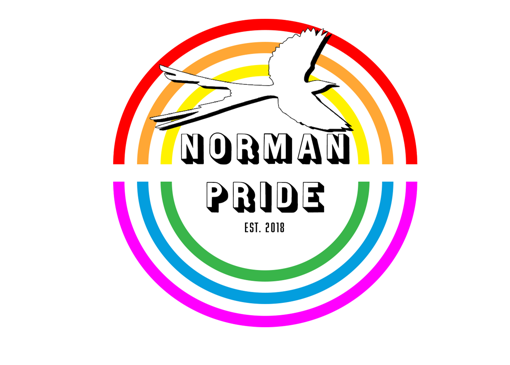 Norman Pride Royalty PageantJudges Score SheetCreative Pride CostumeSuitability of Costume:					0 – 10 Points:*Does the costume fit with the overall theme chosen by the entertainer?Hairstyle:							0 – 10 Points:*How well does the contestants hair match with the rest of their presentation?Presentation:							0 – 10 Points: *Modeling Techniques, Poise, Smile, etc. General Appearance:						0 – 10 Points:*Make-Up, Shoes, Costume Condition, AccessoriesNotes:								Total Points:								Points Possible = 40Norman Pride Royalty PageantJudges Score SheetTalentShowmanship and props:					0 – 10 Points: *Are props in good condition?Choreograph:							0 – 10 Points:*Physical Coordination and Stage PresenceQuality	:							0 – 10 Points:*Lip-sync, Live Vocal, and or Other EntertainmentValue:								0 – 10 Points:*Presentation as EntertainmentNotes:Total Points:								Points Possible = 40Norman Pride Royalty PageantJudges Score SheetOn Stage QuestionStage Presence:						0 – 10 Points:*Personality, Poise, Mic. HandlingAbility to Communicate:					0 – 10 Points:Answer Content:						0 – 10 Points:Notes:Total Points:								Points Possible = 30Norman Pride Royalty PageantJudges Score SheetTotalsContestant Name:[ fill in contestant name before printing]Creative Pride Costume:					0 – 40 Points:Talent:								0 – 40 Points:On Stage Question:						0 – 30 Points:Notes:Total Points:								Points Possible = 110Norman Pride Royalty PageantJudges Score SheetOn Stage Question Tie BreakerAbility to Communicate:					0 – 10 Points:Answer Content:						0 – 10 Points:Notes:Total Points:								Points Possible = 20